         懷德居木工實驗學校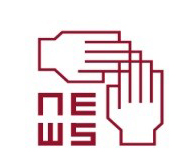             三峽木師基地報名資料表填表日期：西元   年  月  日姓名性別男女出生日期西元 年  月  日	請貼大頭照最高學歷校別：科系：校別：科系：校別：科系：身分字號請貼大頭照服務機構職務公司電話請貼大頭照通訊地址住家電話0x-xxxx-xxxx0x-xxxx-xxxxE-mail手機xxxx-xxx-xxxxxxx-xxx-xxx木工經驗尚無基礎中級高階 尚無基礎中級高階 尚無基礎中級高階 其它專長預選班別請以1、2、3順序勾選你要上課班別，或授權校方安排預選班別請以1、2、3順序勾選你要上課班別，或授權校方安排預選班別請以1、2、3順序勾選你要上課班別，或授權校方安排預選班別請以1、2、3順序勾選你要上課班別，或授權校方安排預選班別請以1、2、3順序勾選你要上課班別，或授權校方安排預選班別請以1、2、3順序勾選你要上課班別，或授權校方安排預選班別請以1、2、3順序勾選你要上課班別，或授權校方安排木工班週二木工班 週三木工班 週六木工班 週日木工班 暑期木工班  週二木工班 週三木工班 週六木工班 週日木工班 暑期木工班  週二木工班 週三木工班 週六木工班 週日木工班 暑期木工班  週二木工班 週三木工班 週六木工班 週日木工班 暑期木工班  週二木工班 週三木工班 週六木工班 週日木工班 暑期木工班  週二木工班 週三木工班 週六木工班 週日木工班 暑期木工班  主題班週二木雕班 週二車床班 週三木單車班 週三野鳥雕刻班週三小提琴班 週日小提琴班週二木雕班 週二車床班 週三木單車班 週三野鳥雕刻班週三小提琴班 週日小提琴班週二木雕班 週二車床班 週三木單車班 週三野鳥雕刻班週三小提琴班 週日小提琴班週二木雕班 週二車床班 週三木單車班 週三野鳥雕刻班週三小提琴班 週日小提琴班週二木雕班 週二車床班 週三木單車班 週三野鳥雕刻班週三小提琴班 週日小提琴班週二木雕班 週二車床班 週三木單車班 週三野鳥雕刻班週三小提琴班 週日小提琴班學習獎設計、創作相關科系及森林系、土木系、建築系等在校同學，或畢業一年內之青年設計、創作相關科系及森林系、土木系、建築系等在校同學，或畢業一年內之青年設計、創作相關科系及森林系、土木系、建築系等在校同學，或畢業一年內之青年設計、創作相關科系及森林系、土木系、建築系等在校同學，或畢業一年內之青年設計、創作相關科系及森林系、土木系、建築系等在校同學，或畢業一年內之青年設計、創作相關科系及森林系、土木系、建築系等在校同學，或畢業一年內之青年授權安排             授權安排             授權安排             授權安排             授權安排             授權安排             授權安排             學習動機：學習動機：學習動機：學習動機：學習動機：學習動機：學習動機：